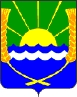 АДМИНИСТРАЦИЯ ПЕШКОВСКОГО СЕЛЬСКОГО ПОСЕЛЕНИЯАЗОВСКОГО РАЙОНА РОСТОВСКОЙ ОБЛАСТИПОСТАНОВЛЕНИЕОб отмене постановления №143 от 10.07.2015г. О проведении аукциона на право  заключения  договора аренды    земельного участка с кадастровым номером 61:01:0140101:6542.В соответствии с ч.2 ст. 39.6 п.15 Земельного кодекса Российской Федерации, ч.8 ст. 39.11 п.4, Постановлением Администрации Пешковского сельского поселения от 05.05.2015 года  № 65 «Об утверждении Положения о порядке распоряжения земельными участками, государственная собственность на которые не разграничена», а также земельными участками, находящимися в муниципальной собственности, расположенными на территории Пешковского сельского поселения», администрация Пешковского сельского поселения,П О С Т А Н О В Л Я ЕТ:Отменить аукцион открытый по составу участников и по форме подачи предложений о цене на право заключения договор аренды земельного участка, открытый по форме подачи предложений, назначенный на 16 сентября 2015 г., площадью 483 кв. м., расположенного по адресу: Ростовская область Азовский район, село Пешково, прилегающий к земельному участку по ул. Тельмана,125-а, категория земель – земли населённых пунктов, разрешенное использование – для малоэтажной жилой застройки, индивидуальная жилая застройка с приусадебными участками для ведения личного подсобного хозяйства, кадастровый номер – 61:01: 0140101:6542.Опубликовать в газете «Приазовье», разместить на официальном сайте муниципального образования «Пешковского сельское поселение» в сети “Интернет» информационное сообщение об отмене аукциона на право заключения договора аренды земельного участка с учетом требований законодательства.Настоящее Постановление подлежит размещению на официальном сайте муниципального образования «Пешковского сельское поселение».Контроль за исполнением настоящего Постановления оставляю за специалистом администрации Пешковского сельского поселения Т.И. Резван.«10» сентября  2015 года№218Глава Пешковскогосельского поселенияС.В. Ляшенко